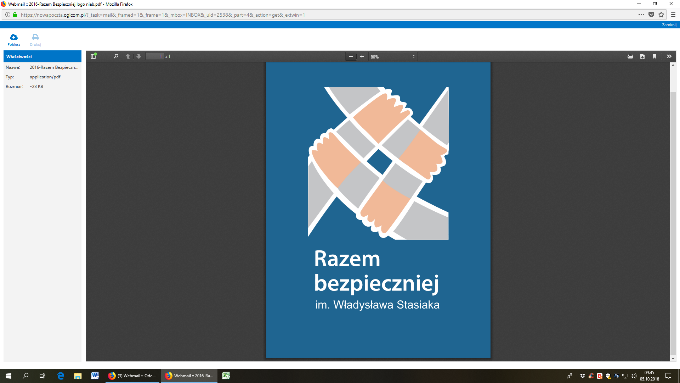 Załącznik nr 2FORMULARZ OFERTY…………………………………………………………..                  Nazwa Wykonawcy……………………………………………………………                   Adres Wykonawcy………………………………………………………                            NIP……………………………………………………..                         REGON……………………………………………………..                Nr rachunku bankowego1. Oferuję wykonanie przedmiotu zamówienia:Przedmiotem zamówienia jest sprzedaż i dostarczenie 38 szt. gry planszowej „Bezpieczna droga” (zgodnie ze Szczegółowym opisem przedmiotu zamówienia, stanowiącym Załącznik Nr 1 do Zapytania ofertowego Nr ZSP6.273.4.2018)  w ramach projektu pn. „Kampania edukacyjno-profilaktyczna Miasta Rzeszowa - Bezpieczeństwo pieszych w ruchu drogowym”.  Zadanie finansowane ze środków „Programu ograniczania przestępczości i aspołecznych zachowań Razem bezpieczniej im. Władysława Stasiaka w latach 2018-2020”. za:Cenę netto	złPodatek VAT	złCenę brutto	zł2. Oferuję wykonanie zamówienia zgodnie z wymogami określonymi w zapytaniu ofertowym Nr ZSP6.273.4.2018termin wykonania zamówieniaWykonawca sprzeda i dostarczy przedmiot zamówienia do 10 dni roboczych od podpisania umowy. parametry techniczneWykonawca zapewni następującą specyfikację techniczną przedmiotu umowy: zgodnie ze Szczegółowym opisem przedmiotu zamówienia, stanowiącym Załącznik Nr 1 do Zapytania ofertowego Nr ZSP6.273.4.2018termin płatności14 dni od złożenia w siedzibie Zamawiającego prawidłowo wypełnionej faktury, przelewem na rachunek bankowy Wykonawcy wskazany na fakturze, po podpisaniu przez strony protokołu zdawczo - odbiorczego bez zastrzeżeń. Faktura wystawiona będzie na nabywcę: Gminę Miasto Rzeszów, 35-064 Rzeszów, ul. Rynek 1, NIP: 8130008613; odbiorcę: Zespół Szkolno - Przedszkolny Nr 6 w Rzeszowie, ul. Krzyżanowskiego 24, 35 - 329 Rzeszów. Podstawą wystawienia faktur jest podpisany bez zastrzeżeń protokołów zdawczo – odbiorczy.warunki gwarancjiWykonawca udziela Zamawiającemu pisemnej gwarancji na wszystkie dostarczone przedmioty na okres 12 miesięcy (1 rok), licząc od dnia podpisania protokołu zdawczo-odbiorczego bez zastrzeżeń, i w ramach gwarancji zobowiązuje się do bezpłatnego usunięcia wykrytych w tym okresie wad i usterek w terminie 10 dni roboczych, licząc od dnia zgłoszenia. inne warunki realizacji zamówienia*----------------------------------------------3. Oświadczam, że zapoznałem się z opisem przedmiotu zamówienia i zobowiązuję się go wykonać na wyżej wskazanych warunkach.4. Oświadczam, że dysponuję potencjałem technicznym i osobami zdolnymi do wykonania zamówienia.                      .................................................................................                 Data, podpis i pieczęć wykonawcy lub osoby upoważnionej* wpisać właściwe